Orion TI-84 Plus 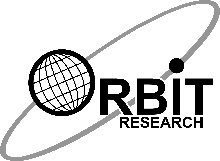 Quick-Start GuideThe Orion TI-84 Plus is the world’s first fully accessible handheld graphing calculator and is based on the popular TI-84 Plus Graphing Calculator. The functionality and operation of the Orion TI-84 Plus are identical in all respects to the standard TI-84 Plus Graphing Calculator. The only differences are additional controls, jacks, speakers, and software for making the user interface fully accessible. This guide provides basic instructions for using the Orion TI-84 Plus Talking Graphing Calculator. For more complete instructions and information, refer to the User Guide online at http://www.orbitresearch.com/product/orion-ti-84-plus. In the BoxThe following items are included in the package:  Orion TI-84 Plus Talking Graphing Calculator, charger, USB Cable (USB-A to Mini-B), stereo earphones, a sliding protective hard cover, a pack of 4 AAA batteries and a printed Quick-Start Guide. Contact your distributor if anything is missing or damaged.Orientation of the DevicePosition the Orion TI-84 Plus so that the keys are facing up and the ports are at the top. This is the normal operating position for the unit. The ports at the top of the calculator begin with the TI-84 serial link port on the far left, followed by the micro-AB USB port, the mini-B USB port, and the earphone jack on the far right. On the left and right sides of the unit, at the top and near the ports, are the two speaker grills.There are eleven keys on the front of the top section of the calculator. Six keys are on the left in a three row, two column layout; and a four-key cursor pad on the right, with a square shaped Home key in the center.  Just below these keys is the LCD screen of the TI-84 Plus and just below it is a row of five Function keys.  The TI-84 Plus calculator keys are on the bottom half of the calculator. There are 41 keys arranged in five rows and nine columns with a four-key directional pad in the top-right corner. The On key is on the bottom left corner.Inserting Batteries and Charging the DeviceThe Orion TI-84 Plus has two sets of batteries.  Four AAA batteries power the TI-84 Plus calculator and a rechargeable battery powers the speech module.  We recommend charging the device fully before or during first use. To charge the battery, plug the small end of the supplied USB cable into the mini-B USB port and insert the other end into the supplied charger.  Charging the battery fully can take up to 4 hours and the unit can be used while it is charging.To insert the AAA cells, turn the unit over and locate the battery compartment door towards the bottom of the unit.  The battery door latch can be pulled downwards to release the door, which will come off completely.  Place each AAA battery so that the flat end of the battery is positioned against the spring in the battery compartment. Then push the battery flat into the opening until it snaps into position. Repeat this for all four batteries and close the battery cover.Powering On and OffTo turn on the device, press the ON key located at the lower left-hand corner of the calculator.  To turn the device off, first press the “2nd” key which is located in the first column on the left, ninth key from the bottom, and then press the ON key. If the device is not used for 5 minutes, it will automatically switch off but will retain all data and will return you to where you left off when you power it back on. Onboard HelpThe Orion TI-84 Plus has a Help mode to explore the various keys and functions on the calculator. To enter Help mode, press the “2nd” key located in the first column on the left, ninth key from the bottom, three times. Once in Help mode, you can press any key or combination of keys to learn their functions. You can use the Help mode at any time, without interrupting your current entries and calculations. To exit Help mode, press the ON key. Further Information For the latest information, specifications, troubleshooting tips, software upgrade instructions, care and use information, warranty information, and more detailed instructions, visit the Orbit Research website at http://www.orbitresearch.com/product/orion-ti-84-plus.For further questions or concerns not covered in this Quick-start Guide or the User Guide, please contact the distributor from whom you purchased your Orion TI-84 Plus.		